IRootLab TutorialsClassification with SVMJulio Trevisan – juliotrevisan@gmail.com25th/July/2013
This document is licensed under a Creative Commons Attribution-NonCommercial-ShareAlike 3.0 Unported License.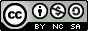 Loading the dataset	1Pre-processing	2Optimization of SVM parameters	5Creation of required objects	5Grid search	8Visualization of results	10Visualization of the optimization log	10Classification confusion matrix for best parameters	12IntroductionThe SVM classifier has tuning parameters that need to be optimized before fitting data. This tutorial will take you through the steps of:finding these parametersvisualizing information about the optimization progressgetting a confusion matrix for the optimally tuned classifierRecommended reading: [1]Loading the datasetStart MATLAB and IRootLab as indicated in IRootLab manual (http://irootlab.googlecode.com).In MATLAB command prompt, type “objtool”.Click on “Load…” and select dataset.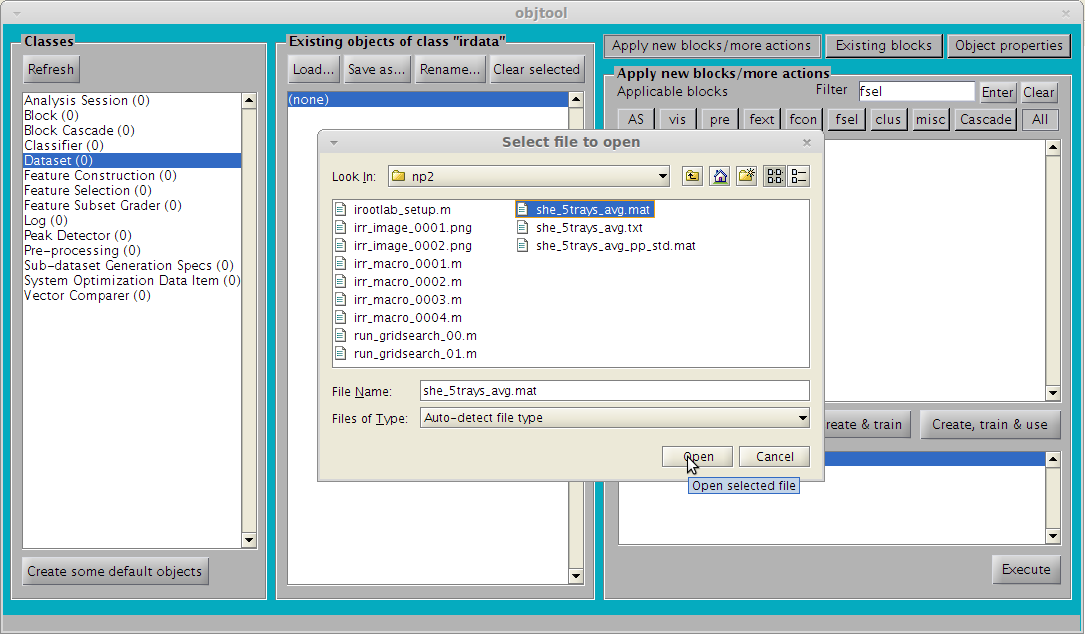 Pre-processingThis tutorial will cut to the 1800 – 900 cm-1 region and apply 1st differentiation (Savitzki-Golay) followed by vector normalization (spectrum-wise), then normalization to the [0, 1] range (variable-wise).Locate and double-click “Feature Selection” in the right panel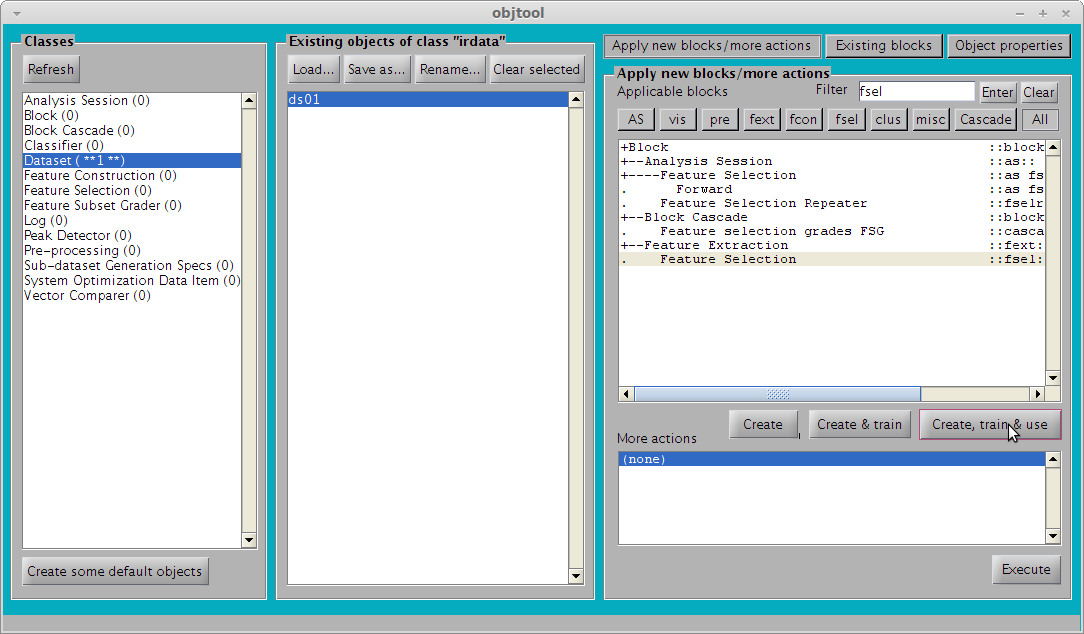 Click on “OK”.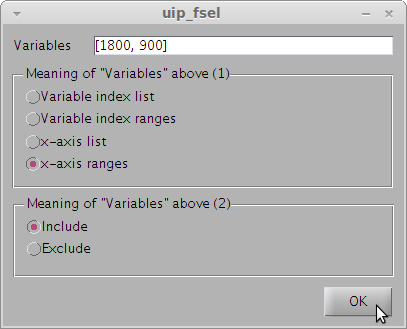 Select “ds01_fsel01” in the middle panel.Locate and double-click on “SG Differentiation->Vector normalization” in the right panel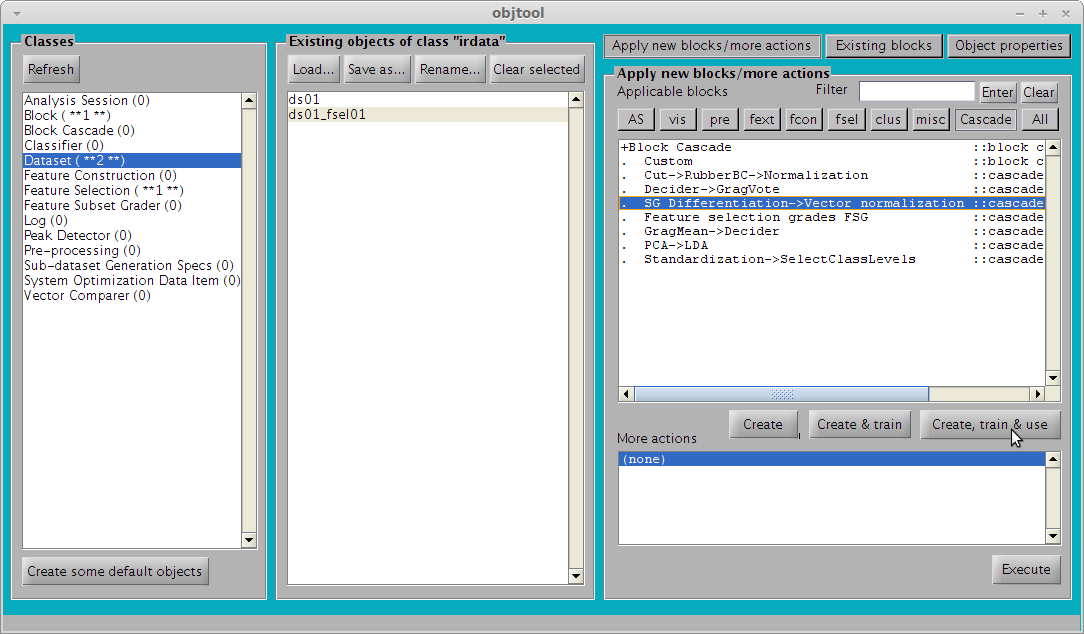 Click on “OK”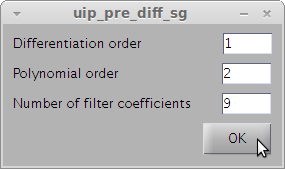 Click on “ds01_fsel01_diffvn01” in the middle panelLocate and double-click “All curves in dataset”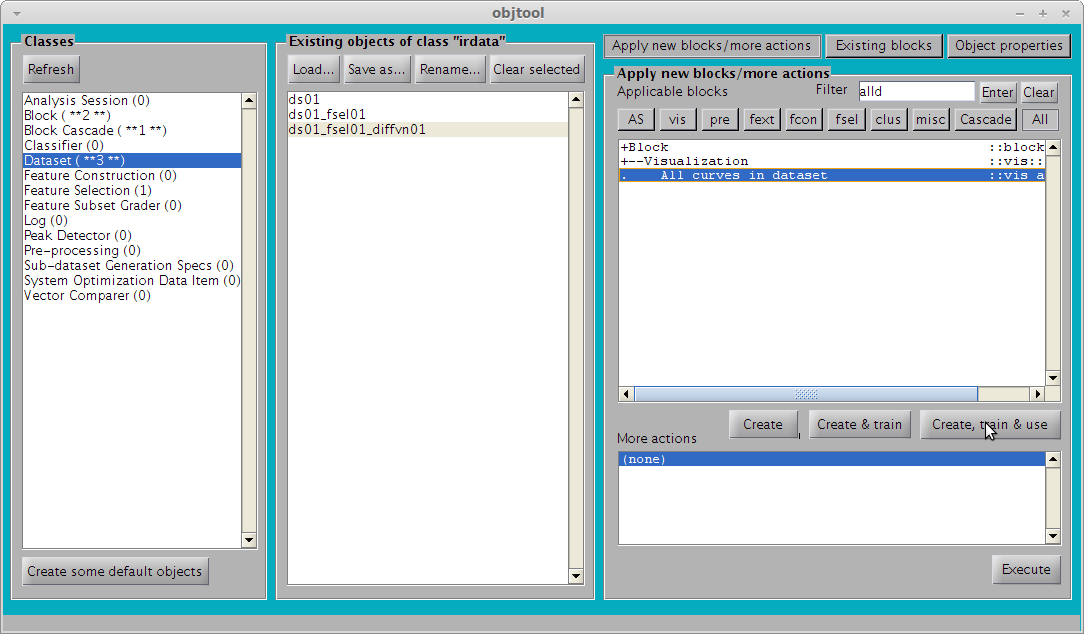 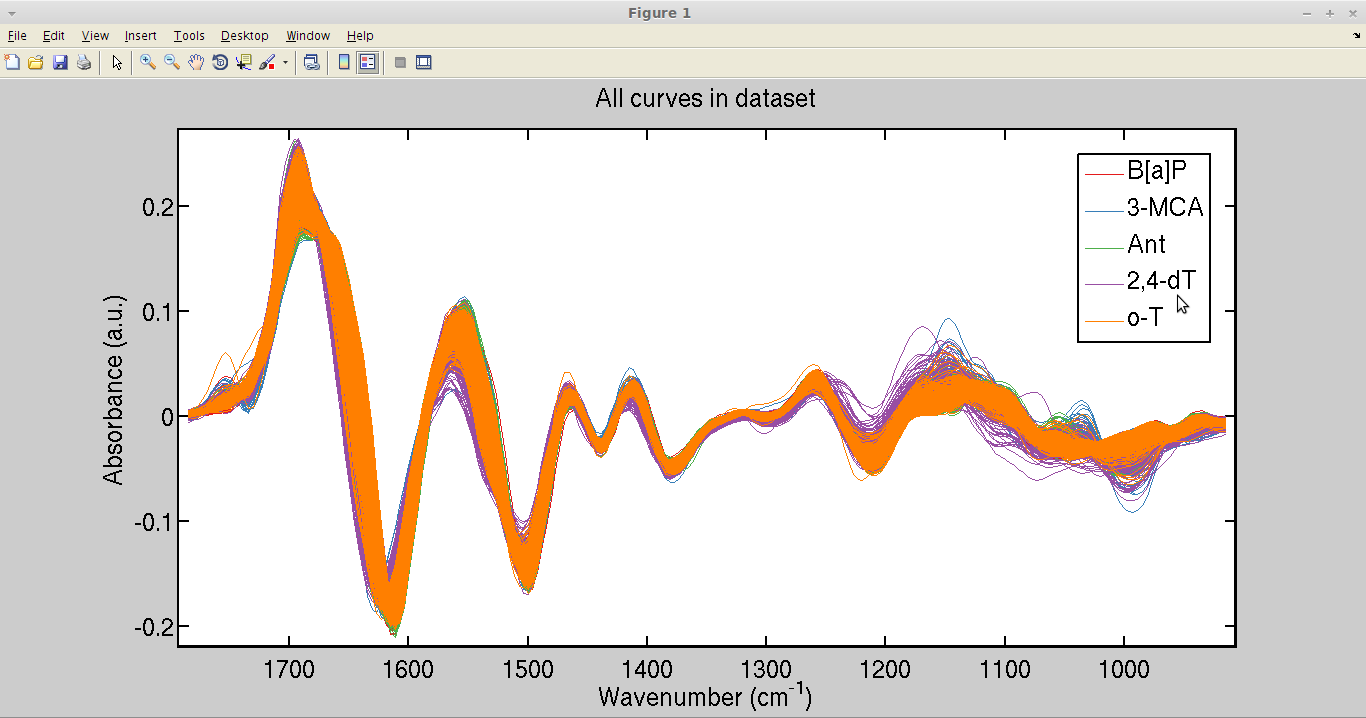 Locate and double-click on “Normalization” in the right panel.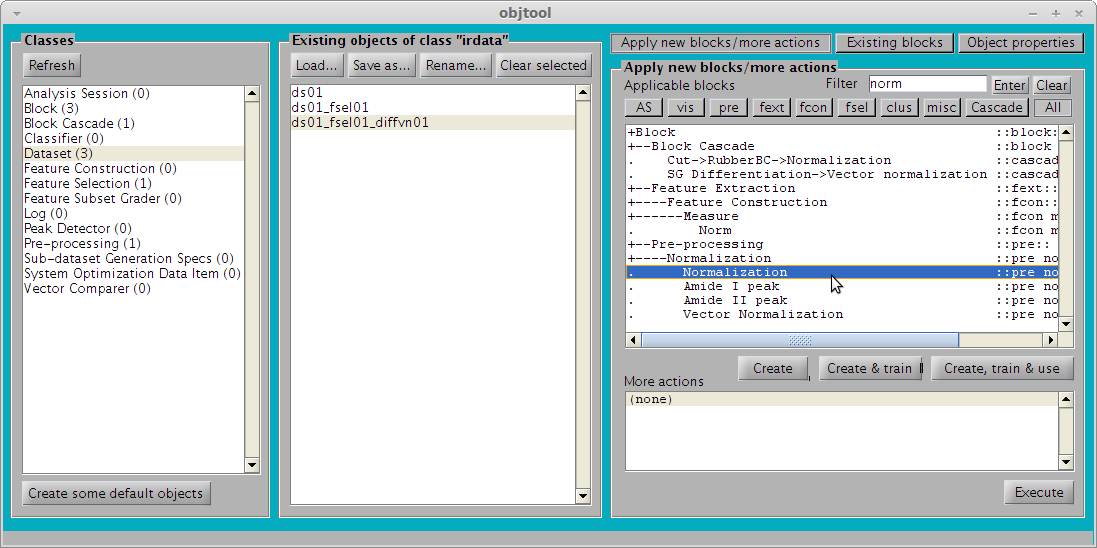 Select “[0, 1] range” from the “Type of normalization” pop-up boxClick on “OK”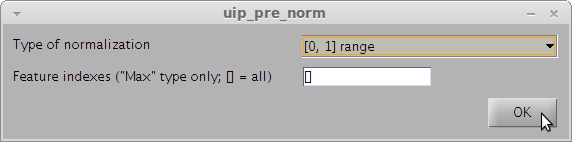 From now on, the procedure splits in two options. The first option is to work with SVM directly on the normalized data. The second option uses PCA as a variable reduction technique prior to SVM classification.SVMThis tutorial utilizes the Gaussian kernel SVM, which implies that there are two parameters to tune: c and gamma (these parameters are referred to as C and γ in [1]). These parameters have to be tuned to the value that gives best classification. The optimization will use 5-fold cross-validation[2] to calculate the classification rates. The optimization technique is “grid search” as recommended[1].Creation of required objectsClick on “Sub-dataset Generation Specs” in left panelClick on “New…” in middle panel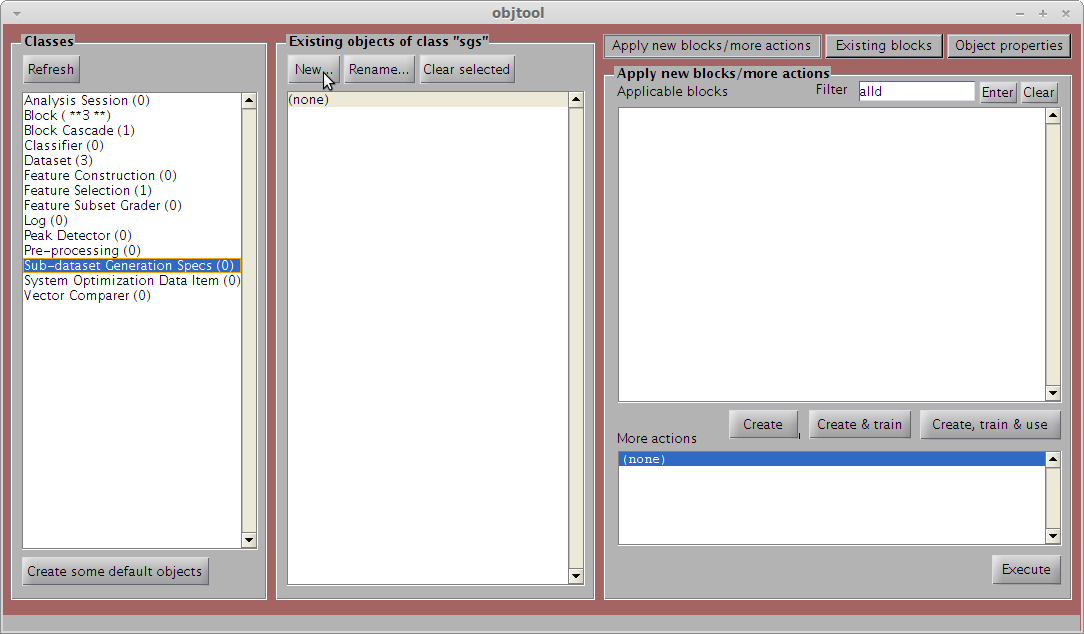 Locate and double-click on “K-fold Cross-Validation” 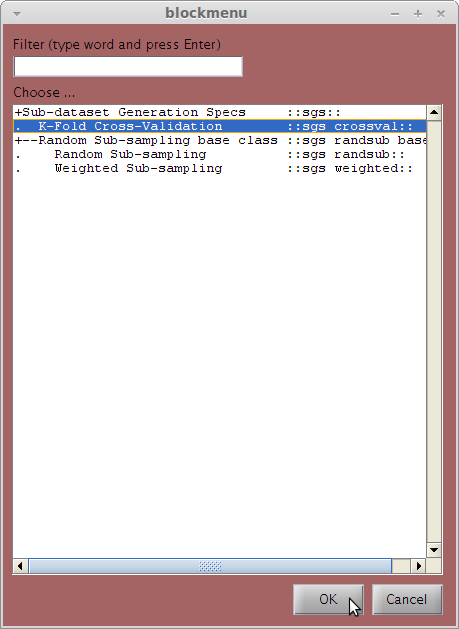 Enter “5” in the “K-Fold’s ‘K’” box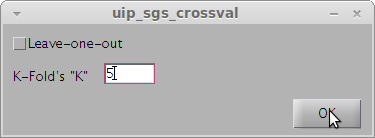 Optionally type any number (e.g., 12345) in the “Random seed” box (recommended)Click on “OK”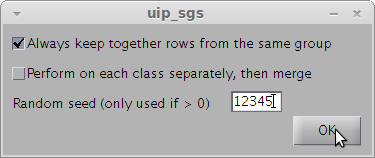 Click on “Classifier” in left panelClick on “New…” in middle panel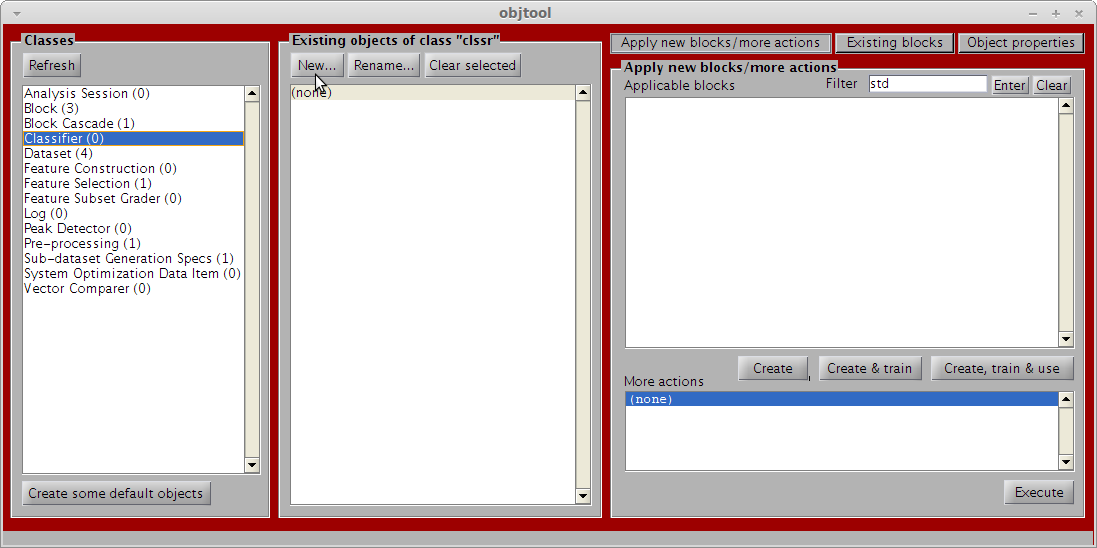 Locate and double-click on “Support Vector Machine”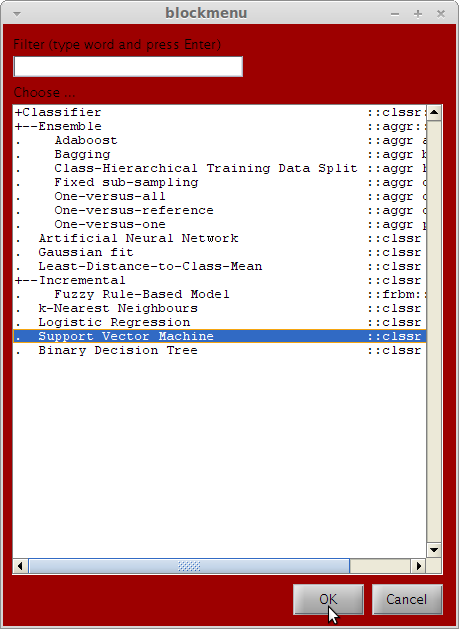 Click “OK” (the values in the boxes will not be used anyway)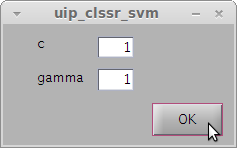 Grid searchClick on “Dataset” in left panelClick on dataset named “ds01_fsel01_diffvn01_norm01”  in middle panelLocate and double-click “Grid Search” in right panel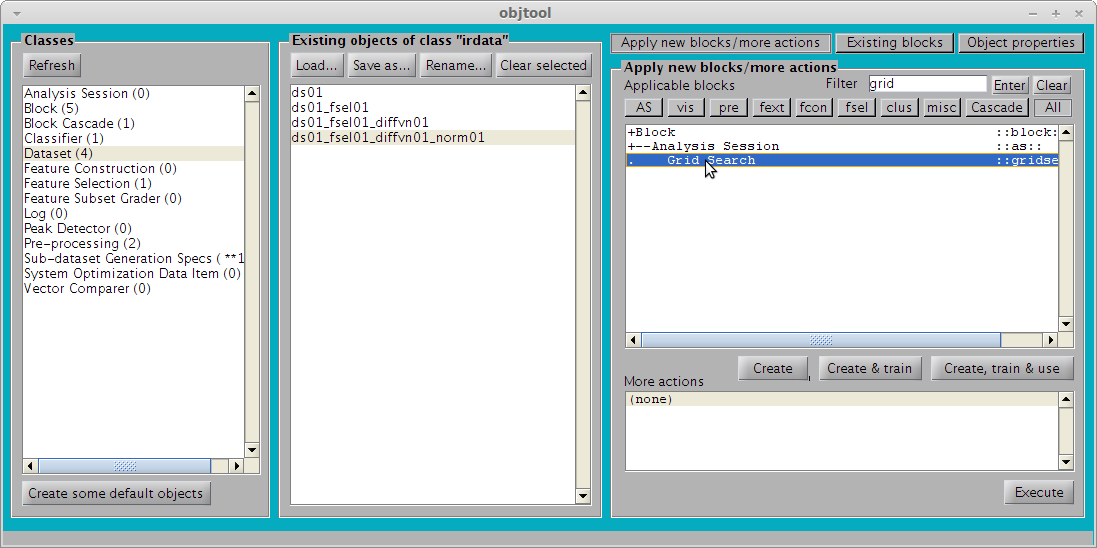 In the “SGS” drop-down box, select “sgs_crossval01” In the “Classifier” drop-down bow, select “clssr_svm01”You may optionally change the search space of c and gamma or accept the default values. 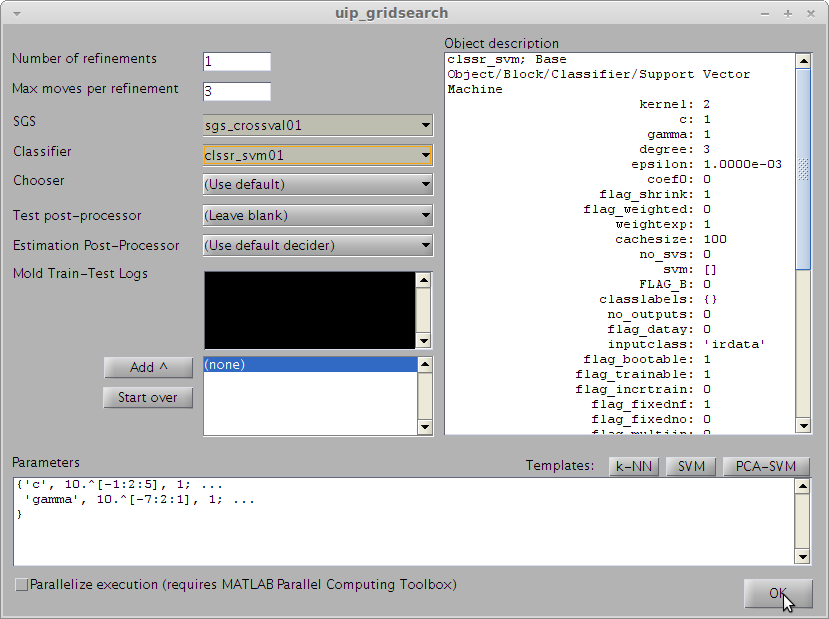 Click on “OK”. Warning: grid search is potentially time-consumingWatch MATLAB command window for progress indicatorVisualization of resultsVisualization of iterations reportClick on “Log” in left panelSelect “log_gridsearch_gridsearch01” in middle panelDouble-click on “Grid Search Log Report” in right panel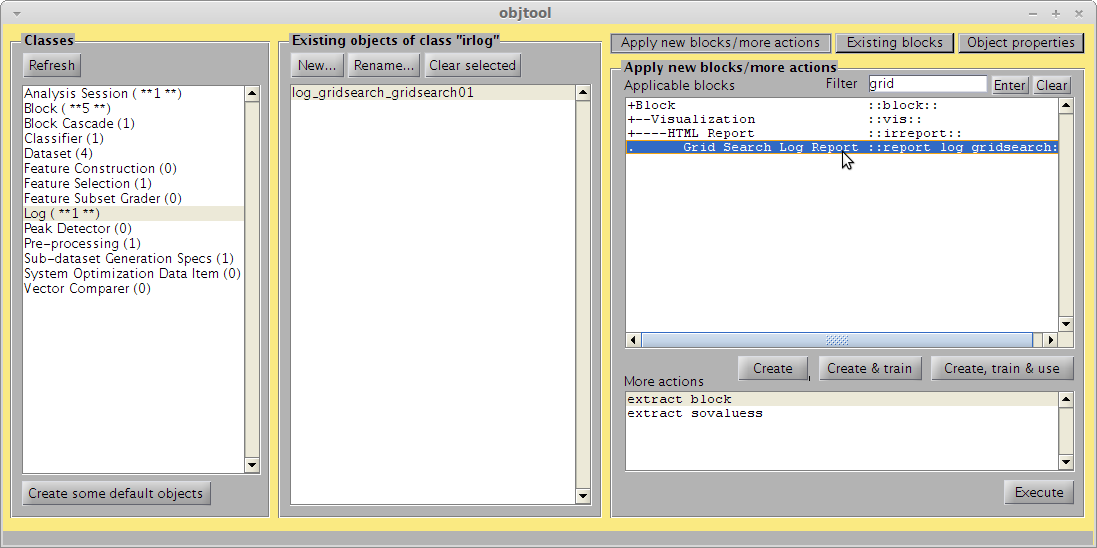 This will show the best classification rate found at each iteration, with respective parameters: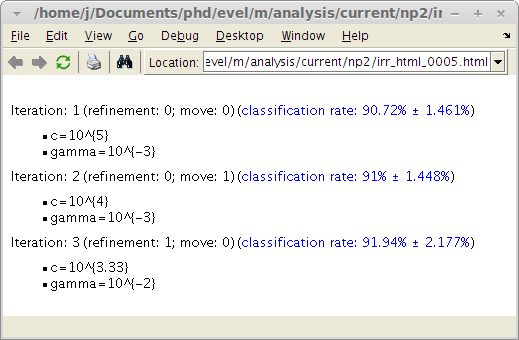 Visualization of the optimization logClick on “Log” in left panelSelect “log_gridsearch_gridsearch01” in middle panelDouble-click on “extract_sovalues” in right panel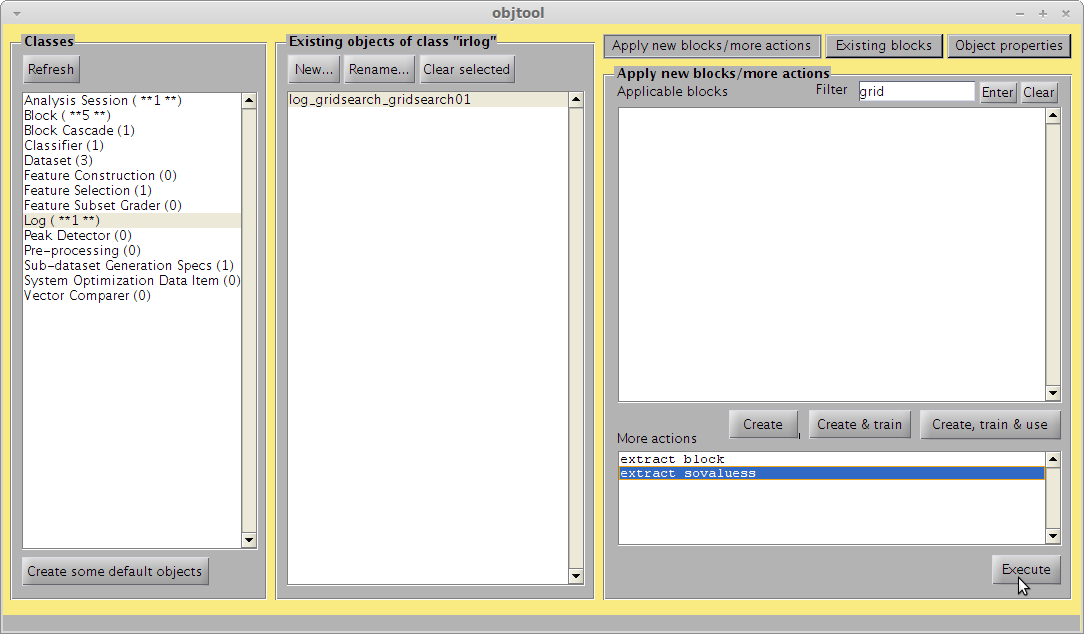 Click on “sovalues_gridsearch01” in the middle panelLocate and double-click on “Image” in the right panel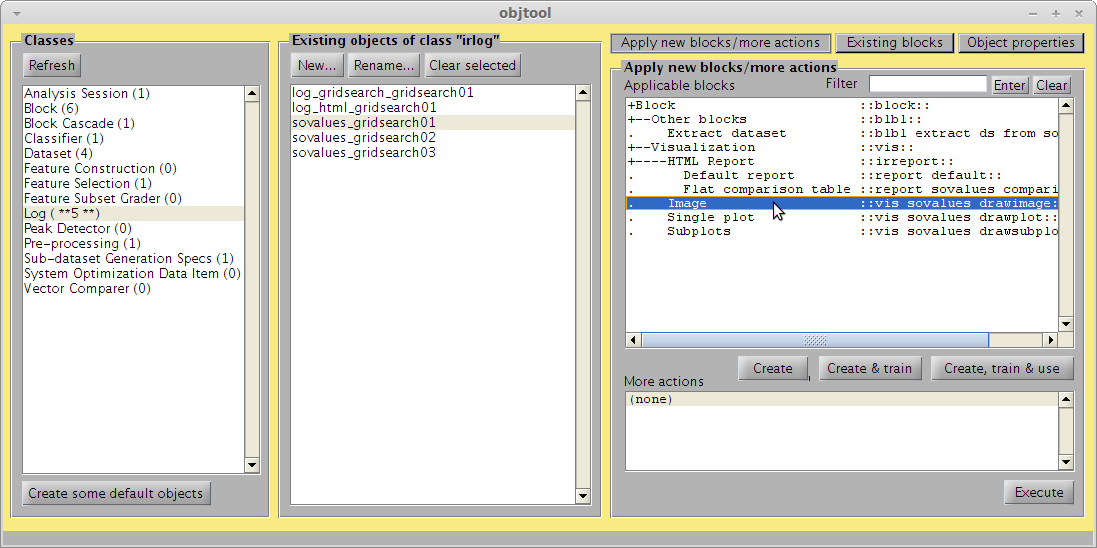 In the “Dimensions specification” box, change to “{[0, 0], [1, 2]}”Click on “OK”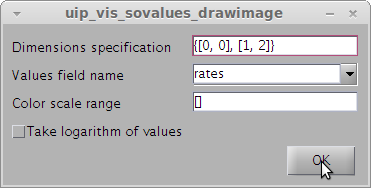 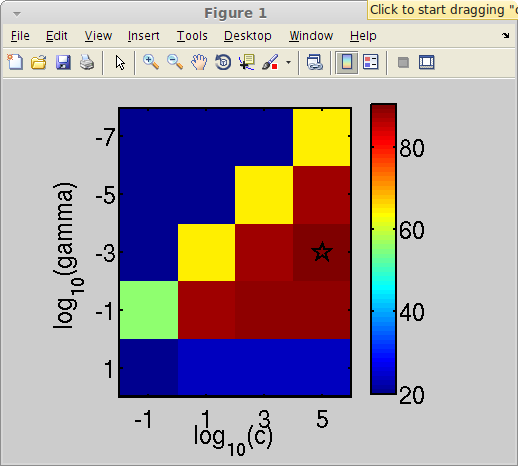 Repeat last 4 steps for both “sovalues_gridsearch02” and “sovalues_gridsearch02” objects in the middle panel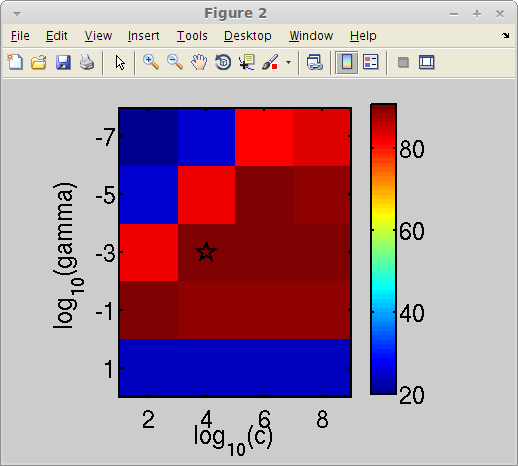 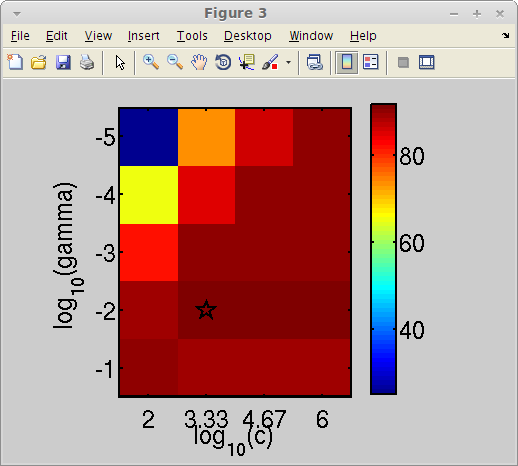 Classification confusion matrix for best parametersClick on “Log” in the left panelClick on “log_gridsearch_gridsearch01” in the middle panelDouble-click on “extract_block” in the right panel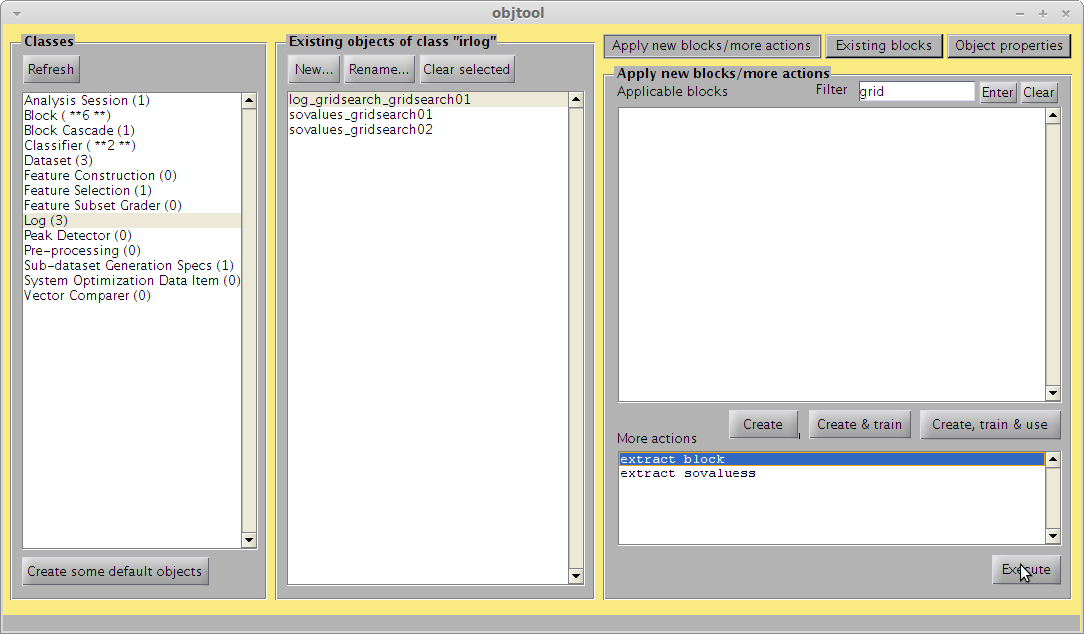 Click on “Dataset” in the left panelClick on “ds01_fsel01_diffvn01_norm01” in the middle panelDouble-click on “Rater” in the right panel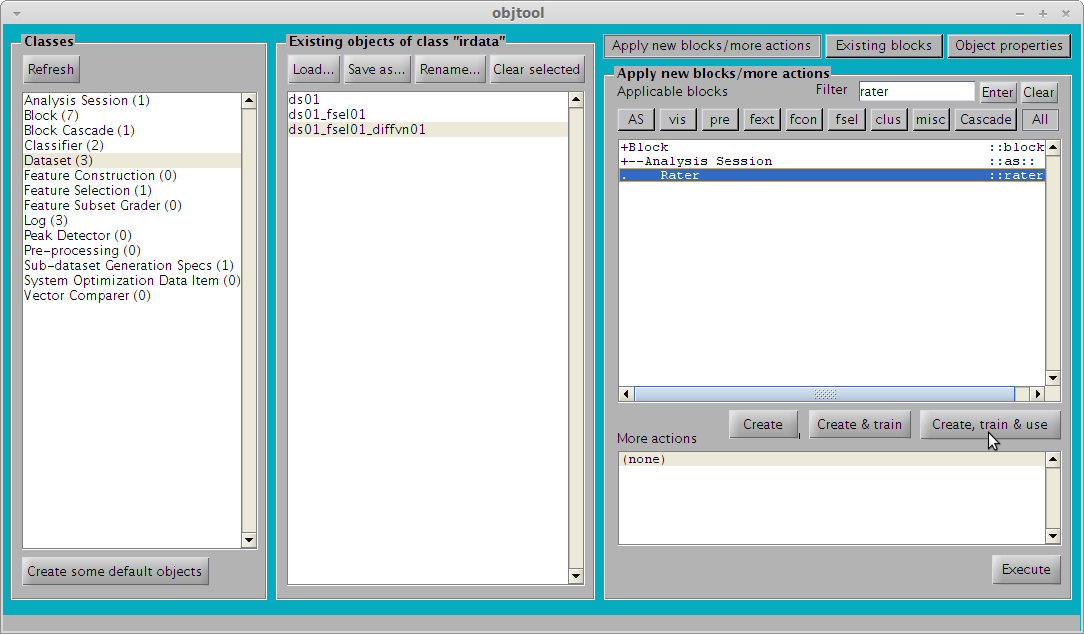 In the “Classifier” box, select “clssr_svm_gridsearch01” (this is the block that was created from the block extraction action above).In the SGS box, select “sgs_crossval01”. This will cause the cross-validated estimation to use the same dataset splits as the grid search optimization before.Click on “OK”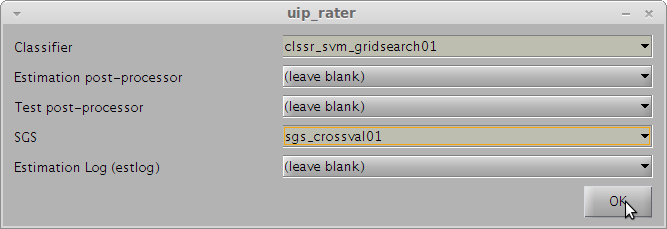 Click on “Log” in the left panelClick on “estlog_classxclass_rater01” in the middle panelDouble-click on “Confusion matrices” in the right panel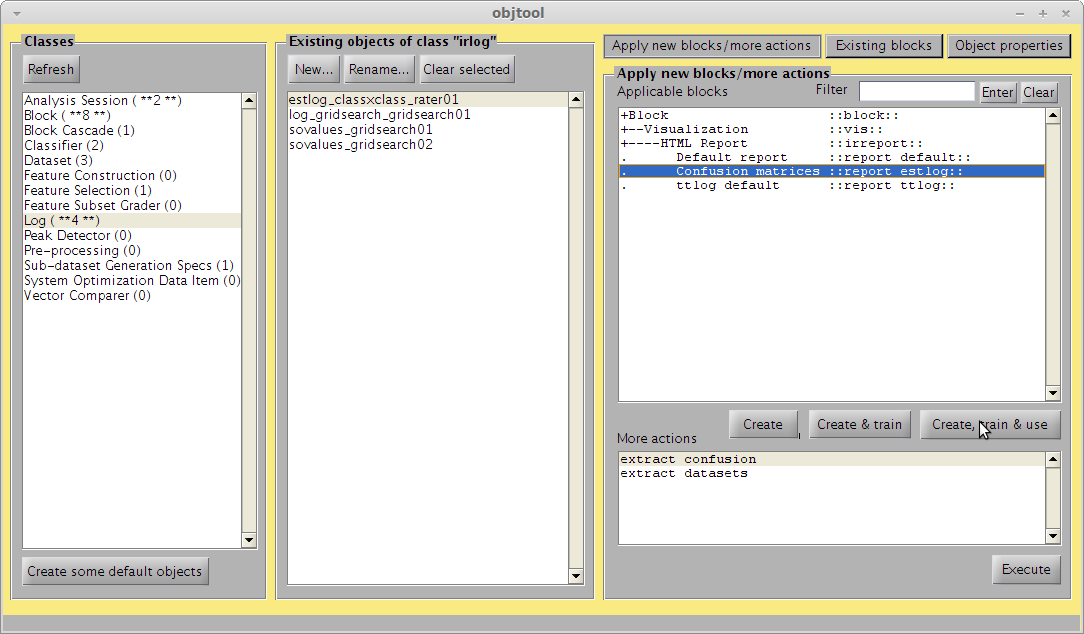 Click on “OK”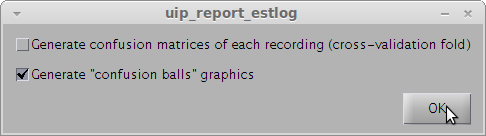 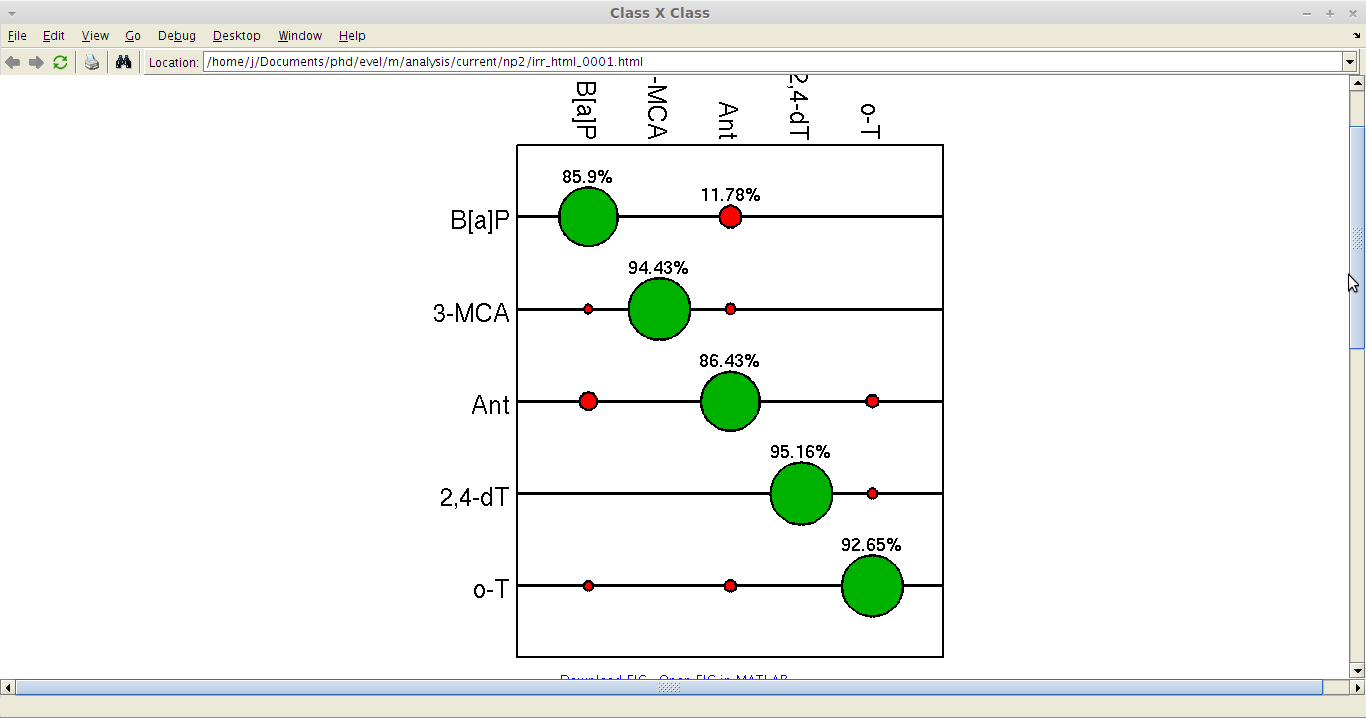 References[1]	C. Hsu, C. Chang, and C. Lin, “A Practical Guide to Support Vector Classification,” Bioinformatics, vol. 1, no. 1, pp. 1–16, 2010.[2]	T. Hastie, J. H. Friedman, and R. Tibshirani, The Elements of Statistical Learning, 2nd ed. New York: Springer, 2007. 